MATEMÁTICA- MARATONA DA TABUADAESSA ATIVIDADE SERÁ ONLINE.https://www.smartkids.com.br/jogos-educativos/matematica-jogo-da-multiplicacaoHoje em nossa aula online, faremos uma maratona da tabuada. Vamos ver quem consegue responder as multiplicações usando o menor tempo?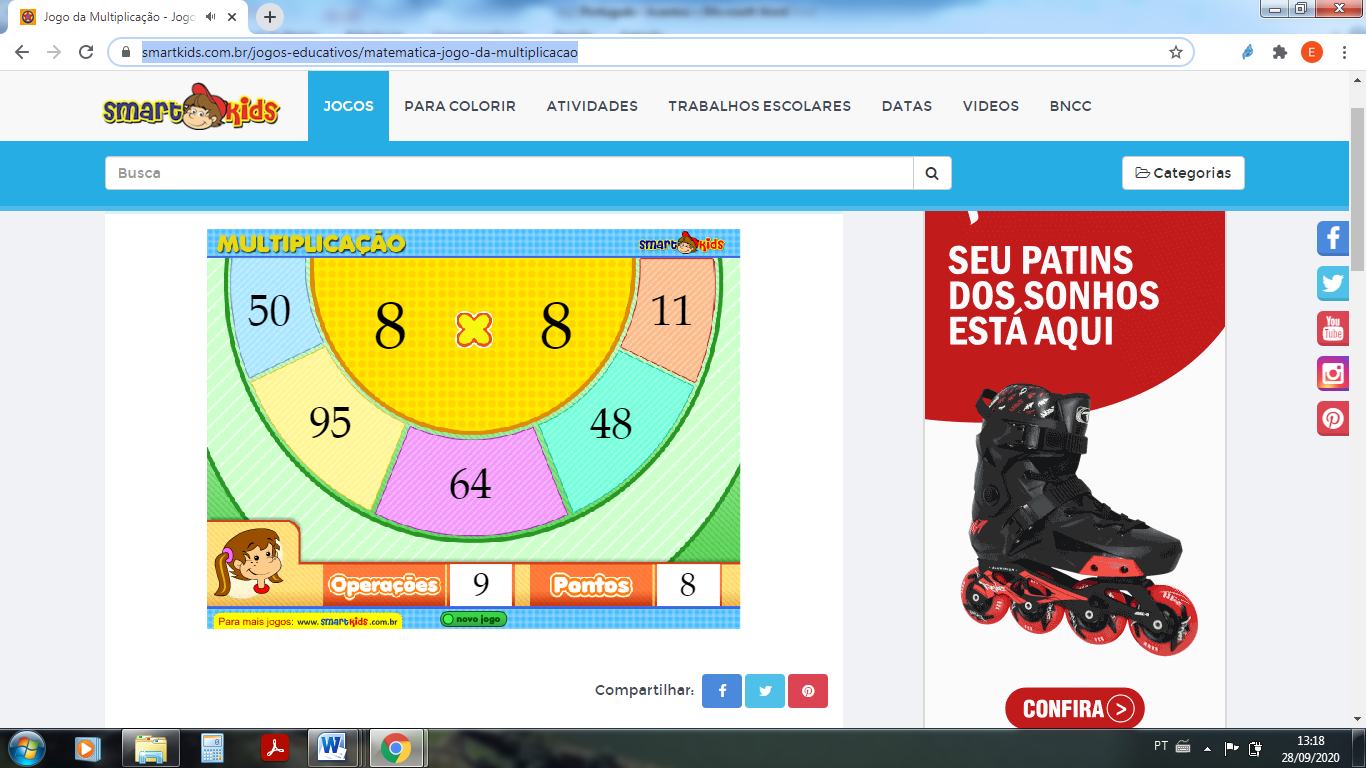 	As orientações do jogo serão feitas na aula online.Resolva algumas multiplicações abaixo.9X5=		2X9=			5X8=		7X4=3X9=		8X6=			6X7=		7X9=4X8=		8X4= 		8X3=		4X9=2X12=		3X13=		3X15=	9X22=